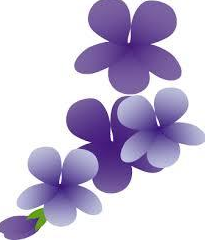 　　　　　水曜日診療の開始に伴い、２Ｆの施術も水曜日限定で　　　　　いつもよりお得にコースをお受け頂けるキャンペーンです！☆通常価格￥15,000（平日18時まで10％ＯＦＦ￥13,500）☆《コース内容》　ピーリング→中和パック→ビタミン導入（高濃度ＶＣ+アミノ酸+総合ビタミン）☆通常価格￥17,600（平日18時まで10％ＯＦＦ￥15,840）☆《コース内容》　　ピーリング→中和パック→トラネキサム酸導入→高濃度ＶＣ導入　　2Ｆ施術分のみ、通常5,000円毎にスタンプ1個捺印のところ5,000円毎にスタンプ3個捺印させていただきます！　　※１ヶ月以内スタンプ2倍サービスとは併用できませんのでご了承下さい　※ベーシックチケット・スタンダードチケット・トラネキサム酸チケット及びその他割引とは併用できませんのでご了承下さい